NAVODILA ZA DELO:Današnjo uro boš spoznal(a) in narisal(a) klimogram.1. Ponovno preberi besedilo v učbeniku na strani 70 (Kako opišemo podnebje?) in ustno odgovori na vprašanje: Kaj je klimogram?                                                2. Pozorno si oglej klimogram Ljubljane v učbeniku na strani 70 in ustno odgovori na vprašanja:- Kako izgleda klimogram? Naštej njegove sestavne dele. (Glej tudi razlago številk 1-9 levo!)- Kje v klimogramu je zapisano ime prikazanega kraja? Na kakšni nadmorski višini leži ta kraj?- Kaj predstavljajo velike tiskane črke pod klimogramom?- Kaj je na skrajni levi in desni strani klimograma? - Kako in s kakšno barvo so na klimogramu prikazane temperature? - S katero enoto so prikazane temperature?- Koliko znaša povprečna letna temperatura v Ljubljani?- Kateri mesec je v Ljubljani najtoplejši / najhladnejši? Koliko znaša takrat temperatura?- Kako in s kakšno barvo je na klimogramu prikazana razporeditev padavin?- S katero enoto so prikazane padavine?- Kolikšna je povprečna letna količina padavin v Ljubljani?- Kateri mesec prejme Ljubljana najmanj / največ padavin? Koliko?3. V zvezek napiši: Risanje klimograma - glej učbenik str. 70 in DZ str. 31!4. Reši vaji na strani 31 v delovnem zvezku. Tako se boš naučil risati klimogram. 5. Če je mogoče, mi pošlji fotografijo klimograma, ki si ga narisal v delovni zvezek.________________________________________________________________________________5. Udeleži se Videokonference za 6. a, ki bo v petek, 24. 4. 2020, ob 10.00. Na njej se bomo učili risati klimogram.* Pred vstopom obvezno preberi navodila v dokumentu:  Videokonferenca GEO 6. a (PET. 24. 4. 2020). * Če se videokonference ne moreš udeležiti, potem skušaj odgovoriti na zgornja vprašanja (iz 1. in 2. naloge). Če pri odgovarjanju naletiš na kakšno težavo, mi piši na moj elektronski naslov: martin.stinjek@os-sturje.si  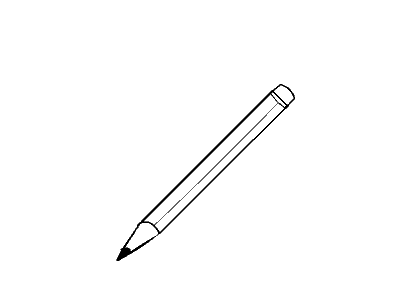 * ZA TISTE, KI ŽELIJO VEČ:Če imaš čas in si želiš (nikakor ni nujno!), lahko poskusiš narisati klimogram Ljubljane tudi brez predpripravljene mreže. Za risanje potrebuješ: podatke o podnebju v Ljubljani (glej Tabelo 1), list papirja (najboljše A4), ravnilo (najboljše geotrikotnik), svinčnik, modro in rdečo barvico ter seveda nekaj potrpežljivosti.   Tabela 1:   Vir: ARSO.Pri izdelavi pazi, da:- Stolpce za količino padavin pobarvaš z ustrezno barvo (barvo,ki se uporablja za prikaz padavin).- Krivuljo, ki prikazuje temperaturo narišeš z ustrezno barvo (barvo, ki se uporablja za prikaz temperatur).- Da vrišeš/vpišeš tudi vse ostale potrebne podatke, ki jih mora imeti klimogram.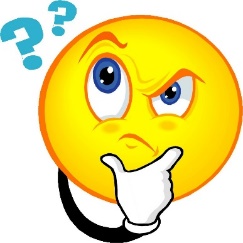 LJUBLJANAJANFEBMARAPRMAJJUNJULAVGSEPOKTNOVDECLETOTemperatura (°C)-11510151820191610509.8Višina padavin (mm)80801001101201601201401301201401001393